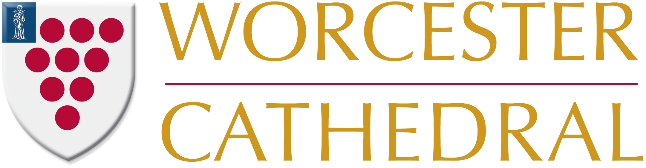 Press Release 14/04/22Worcester Cathedral Secures Funding to Encourage Climate Action in the Community Worcester Cathedral’s Eco Group is leading the green agenda, having secured National Lottery funding to encourage local people to join them in taking climate action. And now they are inviting the local community to come together for ‘Living Gently on the Earth’ - a series of community events, talks and workshops on caring for the planet and living a more eco-friendly lifestyle. Exploring faith, cooking, gardening, money matters, shopping and more, these events will culminate in a Big Green Family Fair in the Cathedral’s medieval cloisters in October. The events so far include:Saturday 7 May 2022How Faith Affects How We Care For The PlanetBring your sandwiches along for discussions over lunch in the Cathedral's Undercroft Learning Centre to explore how a faith in God affects how we care for the planet.Thursday 9 June 2022Delicious Vegetarian Food Cooking DemonstrationThis vegetarian food demonstration session is an introduction to cooking vegetarian food well, including tasters!Join Daren Bale, a dedicated and innovative award-winning Chef with over 35 years’ experience in high-end hotels, restaurants, public houses, contract catering and private dining environments across the UK and Europe.Thursday 7 July 2022Putting Your Money Where Your Heart IsJoin a seminar by the ECCR to discuss 'Greening your finances' and 'put your money where your heart is.'Sunday 25 September 2022From Garden to DishJoin a visit to Transition Worcester Community Garden with organic and vegetarian cooking demonstrations 'from garden to dish.’Thursday 29 September 2022The Impact of our Purchases on the EnvironmentA seminar to discuss how what we buy impacts the environment and how we can understand the impacts of our purchases and buy more ethically.Saturday 22 October 2022Big Green Family Fair in the CloisterFrom 10am - 4pm, browse eco-friendly crafts and produce and enjoy a green day out together!Thanks to funding from the National Lottery Community Fund as part of its ‘Together for our Planet’ initiative, the events are free to attend. The Vice-Dean of Worcester, Canon Stephen Edwards, said: “We are extremely grateful to have secured this funding and excited to be able to work with our community to build a legacy of ongoing climate action.“The National Lottery grants have been awarded to community-led projects that encourage everyone to get involved. And our Eco Group aims to do just that! It is made up of volunteers from the community who have come together to take positive climate action. The Eco Group was instrumental in securing the funding; testament to their passion and commitment to climate action. “These eco enthusiasts are putting the money to good use and have a number of exciting events lined up. So please do join us if you can and stand together for our planet!”In September 2021 the Cathedral declared a climate emergency, and as part of this committed to encouraging the community to make relevant lifestyle changes and encouraging action on this emergency in our neighbourhoods, workplaces and other spheres of activity, amongst others. The Cathedral also signed-up to A Rocha UK’s Eco Church Scheme, and last month became a Bronze Eco Church – it is now working towards Silver. For more information about the Cathedral Eco Group, further details on the ‘Living Gently on the Earth’ events and to book free tickets, please visit www.worcestercathedral.co.uk/eco ENDSFor press enquiries about Worcester Cathedral, please contact sarahbowyer@worcestercathedral.org.uk. Notes to editorsWorcester Cathedral has been a place of Christian worship and prayer for fourteen centuries; the present building dates back to 1084 and is dedicated to Christ and the Blessed Virgin Mary. Described as possibly the most interesting of all England's cathedrals, especially architecturally, Worcester Cathedral was founded in 680. Saint Oswald then built another cathedral in 983, and established a monastery attached to it. Saint Wulfstan began the present building in 1084 replacing the earlier cathedrals.The Cathedral's attractions include King John's Tomb, Prince Arthur's Chantry, the early 12th Century Chapter House, St Wulfstan's Crypt, medieval cloisters, magnificent Victorian stained glass and spectacular views from the top of the Cathedral tower.